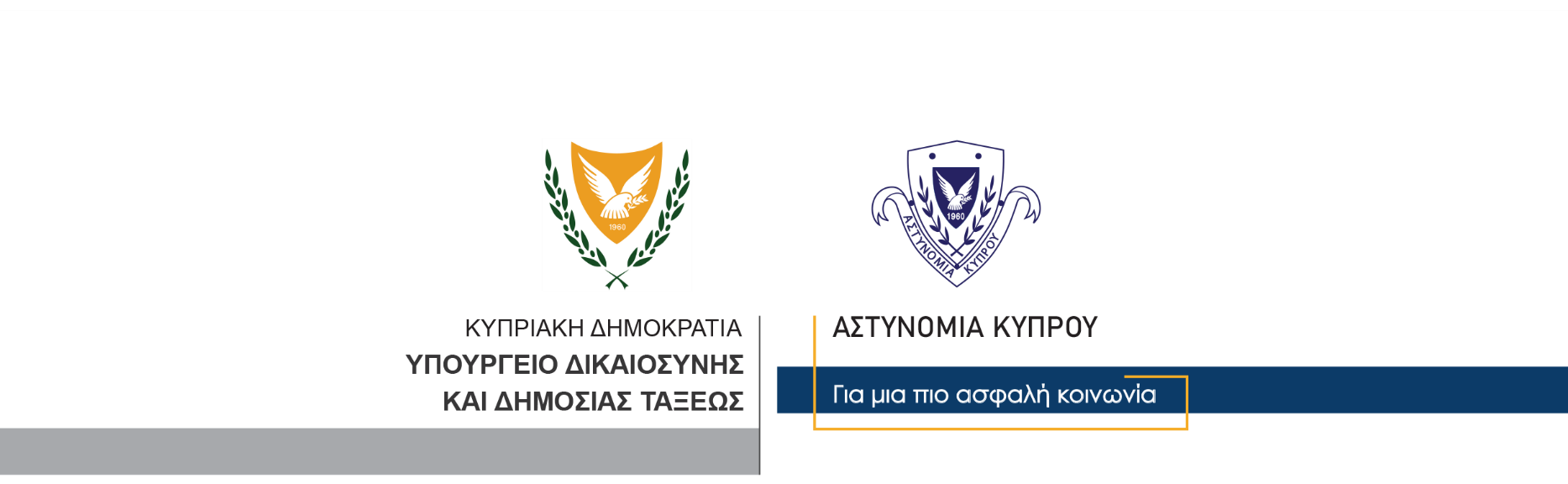 26 Ιανουαρίου, 2022  Δελτίο Τύπου 3Διάρρηξη αποθήκης και κλοπήΣυνελήφθη άντρας ηλικίας 48 ετώνΚαταγγέλθηκε στην Αστυνομία από κάτοικο της επαρχίας Λεμεσού ότι, μεταξύ των ωρών 8π.μ. και 1.30μ.μ. χθες 25/1/2022, άγνωστοι διέρρηξαν την αποθήκη που διατηρεί σε χωριό της επαρχίας Λεμεσού και έκλεψαν μια ηλεκτρογεννήτρια. Στο σημείο μετέβησαν μέλη της Αστυνομίας όπου κατά τη διερεύνηση της υπόθεσης, προέκυψε μαρτυρία εναντίον του 48χρονου. κατά τη διάρκεια της έρευνας που διενεργήθηκε στην οικία του, εντοπίστηκε εξωτερικά της περίφραξης της οικίας του η κλοπιμαία ηλεκτρογεννήτρια. Ο 48χρονος συνελήφθη και τέθηκε υπό κράτηση ενώ ο Αστυνομικός Σταθμός Επισκοπής συνεχίζει τις εξετάσεις. 			 						       Κλάδος ΕπικοινωνίαςΥποδιεύθυνση Επικοινωνίας Δημοσίων Σχέσεων & Κοινωνικής Ευθύνης